Maxwelton braes are bonnie, Where early fa's the dew, and it's there that Annie Laurie, Gi'ed me her promise true. Gi'ed me her promise true, Which ne'er forgot will be, and for bonnie Annie Laurie, I'd lay me doon and dee.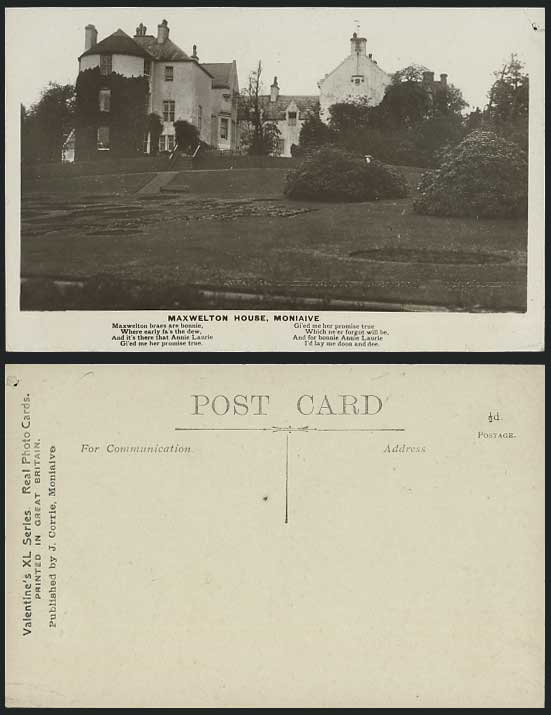 